様式第２号（横手市公文書館資料利用要綱第５条第１項関係／出版・掲載・放映等許可申請書）令和　　年　　月　　日横手市公文書館長　あて出版・掲載・放映等許可申請書貴館所蔵資料を出版・掲載・放映したいので、横手市公文書館資料利用要綱第５条第１項の規定により次のとおり申請します。【出版・掲載・放映等の許可条件】　１　出版、出版物への掲載又は放送番組等での放映に当たっては、当該資料が横手市公文書館所蔵である旨（寄託を受けた資料の場合は、横手市公文書館保管である旨及び寄託者名）を明記し又は明示すること。　２　第三者のプライバシー等人権を侵害することのないよう、細心の注意を払うこと。　３　著作権法上必要な手続きは、自らの責任において処理すること。申　請　者氏　名（団　体　名）（団　体　名）（団　体　名）（団　体　名）（団　体　名）（団　体　名）（団　体　名）（団　体　名）（団　体　名）（団　体　名）（団　体　名）（団　体　名）（団　体　名）申　請　者氏　名申　請　者氏　名（代表者氏名）　　　　　　　　　　　　　　　　　　　　　　　　　　　　（代表者氏名）　　　　　　　　　　　　　　　　　　　　　　　　　　　　（代表者氏名）　　　　　　　　　　　　　　　　　　　　　　　　　　　　（代表者氏名）　　　　　　　　　　　　　　　　　　　　　　　　　　　　（代表者氏名）　　　　　　　　　　　　　　　　　　　　　　　　　　　　（代表者氏名）　　　　　　　　　　　　　　　　　　　　　　　　　　　　（代表者氏名）　　　　　　　　　　　　　　　　　　　　　　　　　　　　（代表者氏名）　　　　　　　　　　　　　　　　　　　　　　　　　　　　（代表者氏名）　　　　　　　　　　　　　　　　　　　　　　　　　　　　（代表者氏名）　　　　　　　　　　　　　　　　　　　　　　　　　　　　（代表者氏名）　　　　　　　　　　　　　　　　　　　　　　　　　　　　（代表者氏名）　　　　　　　　　　　　　　　　　　　　　　　　　　　　（代表者氏名）　　　　　　　　　　　　　　　　　　　　　　　　　　　　申　請　者住　所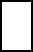 申　請　者住　所申　請　者住　所（電話番号）（電話番号）（電話番号）（電話番号）（電話番号）（電話番号）（電話番号）（電話番号）（電話番号）（電話番号）（電話番号）（電話番号）（電話番号）出版物・放映番組等書名・番組名書名・番組名編著者名編著者名出版物・放映番組等発行・放映者名発行・放映者名責任者名責任者名出版物・放映番組等発行部数発行部数発行・放映予定日年月日発行・放映予定日年月日発行・放映予定日年月日年　　月　　日年　　月　　日年　　月　　日年　　月　　日年　　月　　日予定価格出版物・放映番組等発行・放映目的発行・放映目的出版物・放映番組等掲載・放映方法掲載・放映方法掲載・放映資料等資料番号資　　料　　名（簿冊名・文書名）資　　料　　名（簿冊名・文書名）資　　料　　名（簿冊名・文書名）使用箇所使用箇所使用箇所使用箇所資料番号資料番号資　　料　　名（簿冊名・文書名）資　　料　　名（簿冊名・文書名）資　　料　　名（簿冊名・文書名）使用箇所掲載・放映資料等掲載・放映資料等掲載・放映資料等掲載・放映資料等